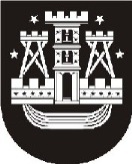 KLAIPĖDOS MIESTO SAVIVALDYBĖS MERASPOTVARKISDĖL klaipėdos miesto savivaldybės tarybos posėdžio sušaukimo2014 m. gruodžio 11 d. Nr. M-29KlaipėdaVadovaudamasis Lietuvos Respublikos vietos savivaldos įstatymo 13 straipsnio 4 punktu,šaukiu 2014 m. gruodžio 18–19 d. 9.00 val. savivaldybės posėdžių salėje Klaipėdos miesto savivaldybės tarybos 50-ąjį posėdį.Darbotvarkė:1. Dėl Klaipėdos miesto savivaldybės 2015–2017 metų strateginio veiklos plano patvirtinimo. Pranešėja J. Simonavičiūtė.2. Dėl Klaipėdos miesto savivaldybės tarybos 2013 m. gruodžio 18 d. sprendimo
Nr. T2-314 „Dėl Klaipėdos miesto savivaldybės biudžeto asignavimų administravimo ir biudžeto vykdymo tvarkos aprašo patvirtinimo“ pakeitimo. Pranešėja R. Kambaraitė.3. Dėl pritarimo Klaipėdos miesto bendrojo plano sprendinių įgyvendinimo stebėsenos už 2007–2013 metus ataskaitai. Pranešėja M. Černiūtė-Amšiejienė.   4. Dėl Danės upės pakrantės iki Joniškės ir Liepų gatvių, Klaipėdoje, detaliojo plano koncepcijos patvirtinimo. Pranešėja M. Černiūtė-Amšiejienė.5. Dėl Klaipėdos miesto savivaldybės tarybos 2006 m. balandžio 27 d. sprendimo
Nr. T2-110 „Dėl kultūros paveldo objektų skelbimo saugomais savivaldybės“ pripažinimo netekusiu galios. Pranešėjas V. Juška.6. Dėl Klaipėdos miesto savivaldybės tarybos 2005 m. birželio 30 d. sprendimo
Nr. T2-223 „Dėl nekilnojamųjų kultūros vertybių pripažinimo saugomomis“ pripažinimo netekusiu galios. Pranešėjas V. Juška.7. Dėl Klaipėdos miesto savivaldybės tarybos 2014 m. rugsėjo 15 d. sprendimo
Nr. T2-190 „Dėl Netvarkomo arba apleisto, arba nenaudojamo, arba naudojamo ne pagal paskirtį nekilnojamojo turto sąrašo patvirtinimo“ pakeitimo. Pranešėjas G. Pocius.8. Dėl Klaipėdos miesto savivaldybės tarybos 2014 m. spalio 23 d. sprendimo Nr. T2-258 „Dėl savivaldybės švietimo įstaigų patalpų suteikimo paslaugos kainos nustatymo“  pakeitimo. Pranešėja L. Prižgintienė.9. Dėl Klaipėdos miesto savivaldybės kultūros centrų kultūros ir meno darbuotojų atestavimo komisijos sudarymo ir įgaliojimų suteikimo Klaipėdos miesto savivaldybės administracijos direktoriui. Pranešėjas N. Lendraitis.10. Dėl Rudofo Valsonoko atminimo įamžinimo Klaipėdoje. Pranešėjas N. Lendraitis.11. Dėl pritarimo regatos „Baltic Sail“ organizavimui 2015 metais Klaipėdos mieste. Pranešėjas N. Lendraitis.12. Dėl Klaipėdos miesto savivaldybės tarybos 2014 m. vasario 27 d. sprendimo Nr. T2-36 „Dėl olimpinės pamainos sportininkų finansavimo biudžetinėje įstaigoje Klaipėdos „Viesulo“ sporto centre“ pakeitimo. Pranešėjas M. Bagočius.13. Dėl Klaipėdos miesto savivaldybės tarybos 2011 m. gruodžio 22 d. sprendimo
Nr. T2-408 „Dėl atlyginimo už neformalųjį ugdymą Klaipėdos miesto biudžetinėse sporto mokymo įstaigose nustatymo“ pakeitimo. Pranešėjas M. Bagočius.14. Dėl 2010 m. gruodžio 28 d. Bendradarbiavimo sutarties Nr. J3-11/V31-229 „Dėl pirminės visuomenės sveikatos priežiūros paslaugų teikimo Neringos savivaldybėje“ pakeitimo. Pranešėja J. Asadauskienė.15. Dėl Klaipėdos miesto savivaldybės tarybos 2010 m. gruodžio 23 d. sprendimo
Nr. T2-353 „Dėl Trumpalaikės ar ilgalaikės socialinės globos socialinių paslaugų įstaigose skyrimo, apmokėjimo ir paslaugų nutraukimo tvarkos aprašo patvirtinimo“ pakeitimo. Pranešėja A. Liesytė.16. Dėl Klaipėdos miesto savivaldybės 2015 m. socialinių paslaugų plano patvirtinimo. Pranešėja A. Liesytė.17. Dėl neatleidimo nuo žemės mokesčio mokėjimo. Pranešėjas D. Jeruševičius.18. Dėl Klaipėdos miesto savivaldybės 2015 metų viešųjų darbų programos patvirtinimo. Pranešėja E. Deltuvaitė.19. Dėl pritarimo Taikos sutarčiai civilinėje byloje. Pranešėjas A. Kačalinas.20. Dėl pritarimo Taikos sutarčiai civilinėje byloje. Pranešėjas A. Kačalinas.21. Dėl Klaipėdos miesto savivaldybės tarybos 2001 m. rugsėjo 20 d. sprendimo Nr. 223 „Dėl Savivaldybės tarybos veiklos reglamento patvirtinimo“ pakeitimo. Pranešėjas A. Kačalinas.22. Dėl Klaipėdos miesto savivaldybės vietinės rinkliavos už komunalinių atliekų surinkimą iš atliekų turėtojų ir atliekų tvarkymą mažinimo. Pranešėja D. Berankienė.23. Dėl Klaipėdos miesto eismo reguliavimo priemonių eksploatacijos bei įrengimo, gatvių apšvietimo elektros tinklų einamojo remonto bei priežiūros ir nelegalių, bešeimininkių ar netinkamų eksploatuoti reklaminių skydų demontavimo paslaugų įkainių patvirtinimo. Pranešėja
I. Šakalienė.24. Dėl UAB „Miesto energija“ Klaipėdos miesto laisvojoje ekonominėje zonoje tiekiamos šilumos bazinės kainos dedamųjų nustatymo. Pranešėja V. Gembutienė.25. Dėl atleidimo nuo savivaldybės gyvenamosios patalpos nuomos mokesčio mokėjimo. Pranešėja D. Netikšienė.26. Dėl buto išbraukimo iš tarnybinių gyvenamųjų patalpų sąrašo. Pranešėja
D. Netikšienė.27. Dėl vienišų mirusių asmenų skolų už gyvenamųjų patalpų nuomą nurašymo. Pranešėja D. Netikšienė.28. Dėl Klaipėdos miesto kempingo valdymo ir naudojimo koncesijos suteikimo konkurso sąlygų aprašo patvirtinimo ir konkurso etapų nustatymo. Pranešėjas E. Simokaitis.29. Dėl Klaipėdos miesto savivaldybės privatizavimo komisijos sudarymo ir jos nuostatų patvirtinimo. Pranešėja G. Paulikienė.30. Dėl Klaipėdos miesto savivaldybės tarybos 2011 m. gruodžio 22 d. sprendimo
Nr. T2-401 „Dėl Klaipėdos miesto savivaldybės materialiojo turto nuomos tvarkos aprašo patvirtinimo“ pakeitimo. Pranešėja G. Paulikienė.31. Dėl Klaipėdos miesto savivaldybės tarybos 2012 m. sausio 27 d. sprendimo Nr. T2-29 „Dėl Klaipėdos miesto savivaldybės turto perdavimo panaudos pagrindais laikinai neatlygintinai valdyti ir naudotis tvarkos aprašo patvirtinimo“ pakeitimo. Pranešėja G. Paulikienė.32. Dėl leidimo privatizuoti (pirkti) gyvenamąsias patalpas. Pranešėja G. Paulikienė.33. Dėl Klaipėdos miesto savivaldybės tarybos 2014 m. rugsėjo 15 d. sprendimo
Nr. T2-189 „Dėl turto perdavimo valdyti, naudoti ir disponuoti patikėjimo teise“ pakeitimo. Pranešėja G. Paulikienė.34. Dėl Klaipėdos miesto savivaldybės tarybos 2008 m. gruodžio 24 d. sprendimo
Nr. T2-442 „Dėl Klaipėdos miesto savivaldybės kontrolieriaus (Savivaldybės kontrolės ir audito tarnybos) veiklos nuostatų patvirtinimo“ pakeitimo. Pranešėja  D. Čeporiūtė.35. Dėl Klaipėdos miesto savivaldybės efektyvių viešųjų pirkimų gairių patvirtinimo. Pranešėja A. Balnionienė.36. Dėl pritarimo Klaipėdos miesto savivaldybės tarybos Kontrolės komiteto 2014 metų veiklos ataskaitai. Pranešėjas A. Barbšys.37. Dėl prekybos alkoholiniais gėrimais laiko apribojimo viešojo maitinimo įmonėms. Pranešėjas A. Razbadauskas.Virginija Palaimienė, tel. 39 60 692014-12-11Savivaldybės merasVytautas Grubliauskas